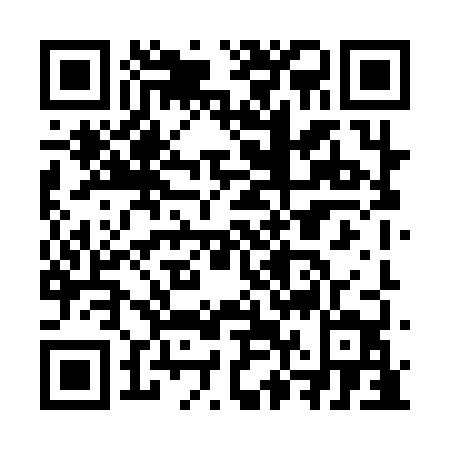 Ramadan times for Coteau-des-Hetres, Quebec, CanadaMon 11 Mar 2024 - Wed 10 Apr 2024High Latitude Method: Angle Based RulePrayer Calculation Method: Islamic Society of North AmericaAsar Calculation Method: HanafiPrayer times provided by https://www.salahtimes.comDateDayFajrSuhurSunriseDhuhrAsrIftarMaghribIsha11Mon5:555:557:161:075:096:596:598:2012Tue5:535:537:151:075:107:007:008:2113Wed5:515:517:131:075:117:017:018:2314Thu5:495:497:111:065:127:037:038:2415Fri5:475:477:091:065:137:047:048:2616Sat5:455:457:071:065:147:057:058:2717Sun5:435:437:051:055:157:077:078:2818Mon5:415:417:031:055:177:087:088:3019Tue5:395:397:011:055:187:097:098:3120Wed5:375:376:591:055:197:117:118:3321Thu5:355:356:571:045:207:127:128:3422Fri5:335:336:551:045:217:137:138:3623Sat5:315:316:541:045:227:147:148:3724Sun5:295:296:521:035:237:167:168:3925Mon5:275:276:501:035:247:177:178:4026Tue5:255:256:481:035:257:187:188:4227Wed5:235:236:461:025:267:207:208:4328Thu5:215:216:441:025:267:217:218:4529Fri5:195:196:421:025:277:227:228:4630Sat5:165:166:401:025:287:247:248:4831Sun5:145:146:381:015:297:257:258:491Mon5:125:126:361:015:307:267:268:512Tue5:105:106:351:015:317:287:288:523Wed5:085:086:331:005:327:297:298:544Thu5:065:066:311:005:337:307:308:555Fri5:045:046:291:005:347:317:318:576Sat5:025:026:2712:595:357:337:338:587Sun4:594:596:2512:595:367:347:349:008Mon4:574:576:2312:595:377:357:359:029Tue4:554:556:2112:595:377:377:379:0310Wed4:534:536:2012:585:387:387:389:05